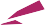 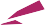 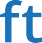 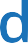 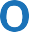 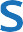 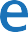 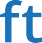 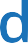 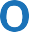 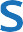 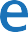 Dear Job Aspirant,We wish to connect with you for below position of Lead Software Engineer (Embedded, BLE, OTA)Designation: Lead Software Engineer Qualification: B.E/B. Tech - Computer Science/Instrumentation/Electronics/E&TC/ or equivalentLocation: PuneExperience: 5-8 years Founded in 1999, Softdel (a UNIDEL company) connects devices, enterprises, and people. Our distinctiveness lies in simplifying enterprise connectedness in smart buildings and smart factories creating unprecedented benefits for our customers and their eco-systems. Headquartered in Stamford, CT, USA, with offices in Japan, and India, we deliver domain expertise and technology-driven solutions to help companies turn digital challenges into opportunities. Our two-decade-long product engineering experience of serving global leaders in the automation & controls industry has catapulted Softdel to an enviable position in the Industrial and Buildings IoT value chain.For more information, visit www.softdel.com. Follow on LinkedIn and Twitter. Responsibilities:Coordinate with the PM on current programming tasks. Collaborate with other engineers to design and implement features. Quickly produce well-organized, optimized, and documented source code.Contribute to technical documentation like SRS, design, user manual. Debug existing source code and polish feature sets. Continuously learn and improve skills to pursue new technical areas. Attention to detail is essential and all tasks must be carried out to the highest quality. Essential Skills:Identify the appropriate software architecture based on the requirements and design elements contained in a system specification.Excellent working experience of Embedded C is must.  Strong working experience on Embedded system development with ARM Cortex Microcontrollers (ST, Renesas, TI, Nordic etc.), Microprocessor. Experience on bare metal as well as RTOS like FreeRTOS, ThreadX (minimum 2+ year). Work experience on Bootloader design and implementation is must. Working experience on interfacing External EEPROM, FLASH, RTC, PWM drivers. Working experience on Wired protocols (I2C, SPI, UART(RS232/RS485), Ethernet, USB). Must have a strong background in embedded coding, coding review, debugging, testing, and deployment.Good to have experience on Wireless protocols (Wi-Fi / Bluetooth). Nice to have Skill set: Good to have knowledge. Unit Testing and Test-Driven Development. Excellent debugging and problem-solving skills.  Effective requirement analysis and effort estimation skills. SCM tools GitHub/ Git/ SVN/ Bit-Bucket/ JIRA. Required Soft Skills:Excellent interpersonal and communication skills in written and oral English.  Self-motivated, innovative, proactive, willing to pursue new technical areas and capable of working independently.  Strong problem-solving skills and very good time management skills.Regards,HR Team – Softdel SystemsEmail: - careers@softdel.com     Website: - www.softdel.com